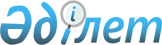 Жәнібек аудандық мәслихатының кейбір шешімдерінің күші жойылды деп тану туралыБатыс Қазақстан облысы Жәнібек аудандық мәслихатының 2020 жылғы 25 ақпандағы № 40-3 шешімі. Батыс Қазақстан облысының Әділет департаментінде 2020 жылғы 28 ақпанда № 6064 болып тіркелді
      Қазақстан Республикасының 2001 жылғы 23 қаңтардағы "Қазақстан Республикасындағы жергілікті мемлекеттік басқару және өзін-өзі басқару туралы" Заңына және Қазақстан Республикасының 2016 жылғы 6 сәуірдегі "Құқықтық актілер туралы" Заңына сәйкес, Жәнібек аудандық мәслихат ШЕШІМ ҚАБЫЛДАДЫ:
      1. Осы шешімнің қосымшасына сәйкес Жәнібек аудандық мәслихатының кейбір шешімдерінің күші жойылды деп танылсын. 
      2. Жәнібек аудандық мәслихат аппаратының басшысы (Н.Уәлиева) осы шешімнің әділет органдарында мемлекеттік тіркелуін қамтамасыз етсін.
      3. Осы шешім алғашқы ресми жарияланған күнінен бастап қолданысқа енгізіледі.
      1. Жәнібек аудандық мәслихатының 2016 жылғы 18 сәуірдегі №2-6 "Жәнібек ауданында жиналыстар, митингілер, шерулер, пикеттер және демонстрацияларды өткізу тәртібін қосымша реттеу туралы" шешімі (Нормативтік құқықтық актілерді мемлекеттік тіркеу тізілімінде № 4383 тіркелген, 2016 жылы 27 мамырда "Әділет" ақпараттық-құқықтық жүйесінде жарияланған).
      2. Жәнібек аудандық мәслихатының 2018 жылғы 25 желтоқсандағы № 26-3 "2019–2021 жылдарға арналған аудандық бюджет туралы" шешімі (Нормативтік құқықтық актілерді мемлекеттік тіркеу тізілімінде №5493 тіркелген, 2019 жылы 8 қаңтарда Қазақстан Республикасының нормативтік құқықтық актілерінің эталондық бақылау банкінде жарияланған).
      3. Жәнібек аудандық мәслихатының 2018 жылғы 29 желтоқсандағы № 27-1 "2019 – 2021 жылдарға арналған Жәнібек ауданы Жәнібек ауылдық округінің бюджеті туралы" шешімі (Нормативтік құқықтық актілерді мемлекеттік тіркеу тізілімінде №5525 тіркелген, 2019 жылы 30 қаңтарда Қазақстан Республикасының нормативтік құқықтық актілерінің эталондық бақылау банкінде жарияланған).
      4. Жәнібек аудандық мәслихатының 2019 жылғы 20 наурыздағы № 30-1 "Жәнібек аудандық мәслихатының 2018 жылғы 25 желтоқсандағы №26-3 "2019-2021 жылдарға арналған аудандық бюджет туралы" шешіміне өзгерістер мен толықтырулар енгізу туралы" шешімі (Нормативтік құқықтық актілерді мемлекеттік тіркеу тізілімінде № 5593 тіркелген, 2019 жылы 10 сәуірде Қазақстан Республикасының нормативтік құқықтық актілерінің эталондық бақылау банкінде жарияланған).
      5. Жәнібек аудандық мәслихатының 2019 жылғы 20 наурыздағы № 30-2 "2019 жылы Жәнібек ауданының ауылдық елді мекендеріне жұмыс істеу және тұру үшін келген денсаулық сақтау, білім беру, әлеуметтік қамсыздандыру, мәдениет, спорт және агроөнеркәсіптік кешен саласындағы мамандарға көтерме жәрдемақы және тұрғын үй сатып алу немесе салу үшін бюджеттік кредит беру туралы" шешімі (Нормативтік құқықтық актілерді мемлекеттік тіркеу тізілімінде № 5591 тіркелген, 2019 жылы 10 сәуірде Қазақстан Республикасының нормативтік құқықтық актілерінің эталондық бақылау банкінде жарияланған).
      6. Жәнібек аудандық мәслихатының 2019 жылғы 9 сәуірдегі № 31-1 "Жәнібек аудандық мәслихатының 2018 жылғы 29 желтоқсандағы №27-1 "2019 – 2021 жылдарға арналған Жәнібек ауданы Жәнібек ауылдық округінің бюджеті туралы" шешіміне өзгерістер енгізу туралы" шешімі (Нормативтік құқықтық актілерді мемлекеттік тіркеу тізілімінде № 5633 тіркелген, 2019 жылы 30 сәуірде Қазақстан Республикасының нормативтік құқықтық актілерінің эталондық бақылау банкінде жарияланған).
      7. Жәнібек аудандық мәслихатының 2019 жылғы 6 маусымдағы № 26-3 "Жәнібек аудандық мәслихатының 2018 жылғы 25 желтоқсандағы №26-3 "2019-2021 жылдарға арналған аудандық бюджет туралы" шешіміне өзгерістер мен толықтырулар енгізу туралы" шешімі (Нормативтік құқықтық актілерді мемлекеттік тіркеу тізілімінде № 5717 тіркелген, 2019 жылы 28 маусымда Қазақстан Республикасының нормативтік құқықтық актілерінің эталондық бақылау банкінде жарияланған).
      8. Жәнібек аудандық мәслихатының 2019 жылғы 28 маусымдағы № 33-1 "Жәнібек аудандық мәслихатының 2018 жылғы 29 желтоқсандағы №27-1 "2019 – 2021 жылдарға арналған Жәнібек ауданы Жәнібек ауылдық округінің бюджеті туралы" шешіміне өзгерістер енгізу туралы шешімі (Нормативтік құқықтық актілерді мемлекеттік тіркеу тізілімінде №5738 тіркелген, 2019 жылы 11 шілдеде Қазақстан Республикасының нормативтік құқықтық актілерінің эталондық бақылау банкінде жарияланған).
      9. Жәнібек аудандық мәслихатының 2019 жылғы 13 қыркүйектегі № 30-2 "Жәнібек аудандық мәслихатының 2019 жылғы 20 наурыздағы №30-2 "2019 жылы Жәнібек ауданының ауылдық елді мекендеріне жұмыс істеу және тұру үшін келген денсаулық сақтау, білім беру, әлеуметтік қамсыздандыру, мәдениет, спорт және агроөнеркәсіптік кешен саласындағы мамандарға көтерме жәрдемақы және тұрғын үй сатып алу немесе салу үшін бюджеттік кредит беру туралы" шешіміне өзгеріс енгізу туралы" шешімі (Нормативтік құқықтық актілерді мемлекеттік тіркеу тізілімінде № 5791 тіркелген, 2019 жылы 27 қыркүйекте Қазақстан Республикасының нормативтік құқықтық актілерінің эталондық бақылау банкінде жарияланған).
      10. Жәнібек аудандық мәслихатының 2019 жылғы 3 қазандағы № 35-2 "Жәнібек аудандық мәслихатының 2018 жылғы 25 желтоқсандағы №26-3 "2019-2021 жылдарға арналған аудандық бюджет туралы" шешіміне өзгерістер мен толықтырулар енгізу туралы" шешімі (Нормативтік құқықтық актілерді мемлекеттік тіркеу тізілімінде № 5805 тіркелген, 2019 жылы 10 қазанда Қазақстан Республикасының нормативтік құқықтық актілерінің эталондық бақылау банкінде жарияланған).
      11. Жәнібек аудандық мәслихатының 2019 жылғы 16 қазандағы № 36-1 "Жәнібек аудандық мәслихатының 2018 жылғы 29 желтоқсандағы №27-1 "2019 – 2021 жылдарға арналған Жәнібек ауданы Жәнібек ауылдық округінің бюджеті туралы" шешіміне өзгерістер енгізу туралы" шешімі (Нормативтік құқықтық актілерді мемлекеттік тіркеу тізілімінде № 5832 тіркелген, 2019 жылы 22 қазанда Қазақстан Республикасының нормативтік құқықтық актілерінің эталондық бақылау банкінде жарияланған). 
      12. Жәнібек аудандық мәслихатының 2019 жылғы 4 желтоқсандағы № 37-1 "Жәнібек аудандық мәслихатының 2018 жылғы 25 желтоқсандағы №26-3 "2019-2021 жылдарға арналған аудандық бюджет туралы" шешіміне өзгерістер мен толықтыру енгізу туралы" шешімі (Нормативтік құқықтық актілерді мемлекеттік тіркеу тізілімінде № 5878 тіркелген, 2019 жылы 11 желтоқсанда Қазақстан Республикасының нормативтік құқықтық актілерінің эталондық бақылау банкінде жарияланған).
					© 2012. Қазақстан Республикасы Әділет министрлігінің «Қазақстан Республикасының Заңнама және құқықтық ақпарат институты» ШЖҚ РМК
				
      Төраға

Г. Исентаева

      Мәслихат хатшысы

Т. Кадимов
Жәнібек аудандық мәслихаттың 
2020 жылғы 25 ақпандағы 
№40-3 шешіміне 
қосымша